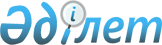 О внесении изменений в приказ исполняющего обязанности Министра по инвестициям и развитию Республики Казахстан от 26 января 2016 года № 86 "Об утверждении Критериев отнесения электронных информационных ресурсов к открытым данным, размещаемым государственными органами на интернет-портале открытых данных, а также Правил и формат их представления
					
			Утративший силу
			
			
		
					Приказ Министра информации и коммуникаций Республики Казахстан от 10 октября 2018 года № 432. Зарегистрирован в Министерстве юстиции Республики Казахстан 2 ноября 2018 года № 17682. Утратил силу приказом Министра информации и общественного развития Республики Казахстан от 28 апреля 2021 года № 144.
      Сноска. Утратил силу приказом Министра информации и общественного развития РК от 28.04.2021 № 144 (вводится в действие по истечении десяти календарных дней после дня его первого официального опубликования).
      В соответствии с подпунктом 28) статьи 7 Закона Республики Казахстан от 24 ноября 2015 года "Об информатизации", ПРИКАЗЫВАЮ:
      1. Внести в приказ исполняющего обязанности Министра по инвестициям и развитию Республики Казахстан от 26 января 2016 года № 86 "Об утверждении Критериев отнесения электронных информационных ресурсов к открытым данным, размещаемым государственными органами на интернет-портале открытых данных, а также Правил и формат их представления" (зарегистрирован в Реестре государственной регистрации нормативных правовых актов за № 13231, опубликован 11 марта 2016 года в информационно-правовой системе нормативных правовых актов Республики Казахстан "Әділет") следующие изменения:
      Критерии отнесения электронных информационных ресурсов к открытым данным, размещаемым государственными органами на интернет-портале открытых данных, утвержденные указанным приказом, изложить в редакции согласно приложению к настоящему приказу;
      в Правилах и формате предоставления открытых данных, размещаемых государственными органами на интернет-портале открытых данных, утвержденных указанным приказом:
      заголовок главы 1 изложить в следующей редакции:
      "Глава 1. Общие положения";
      заголовок главы 2 изложить в следующей редакции:
      "Глава 2. Порядок представления открытых данных, размещаемых государственными органами на интернет-портале открытых данных";
      пункт 10 изложить в следующей редакции:
      "10. В случае наличия и возможности представления запрашиваемых открытых данных государственный орган не позднее тридцати календарных дней с даты получения запроса уполномоченного органа размещает набор открытых данных на интернет-портале с соблюдением формата представления наборов открытых данных, установленных в приложении 2 к настоящим Правилам или уведомляет уполномоченный орган о планируемой дате размещения открытых данных.
      В случае невозможности представления информации, государственный орган направляет мотивированный ответ уполномоченному органу по основаниям, предусмотренным пунктом 16 статьи 11 Закона Республики Казахстан от 16 ноября 2015 года "О доступе к информации".
      Сервисный интегратор в течение тридцати календарных дней с даты получения запроса направляет пользователям, подавшим запрос на размещение или актуализацию открытых данных, уведомления о статусе рассмотрения запроса уполномоченным органом посредством интернет-портала.";
      заголовок главы 3 изложить в следующей редакции:
      "Глава 3. Формат представления открытых данных, размещаемых государственными органами на интернет-портале открытых данных".
      2. Департаменту государственной политики в области средств массовой информации Министерства информации и коммуникаций Республики Казахстан в установленном законодательством порядке обеспечить:
      1) государственную регистрацию настоящего приказа в Министерстве юстиции Республики Казахстан; 
      2) в течение десяти календарных дней со дня государственной регистрации настоящего приказа направление его в Республиканское государственное предприятие на праве хозяйственного ведения "Республиканский центр правовой информации" для официального опубликования и включения в Эталонный контрольный банк нормативных правовых актов Республики Казахстан;
      3) размещение настоящего приказа на интернет-ресурсе Министерства информации и коммуникаций Республики Казахстан;
      4) в течение десяти рабочих дней после государственной регистрации настоящего приказа представление в Юридический департамент Министерства информации и коммуникаций Республики Казахстан сведений об исполнении мероприятий, предусмотренных подпунктами 1), 2) и 3) настоящего пункта.
      3. Контроль за исполнением настоящего приказа возложить на курирующего вице-министра информации и коммуникаций Республики Казахстан.
      4. Настоящий приказ вводится в действие по истечении десяти календарных дней после дня его первого официального опубликования. Критерии отнесения электронных информационных ресурсов к открытым данным, размещаемым государственными органами на интернет-портале открытых данных Глава 1. Общие положения
      1. Настоящие Критерии отнесения электронных информационных ресурсов к открытым данным, размещаемых государственными органами на интернет-портале открытых данных (далее – Критерии) разработаны в соответствии с подпунктом 28) статьи 7 Закона Республики Казахстан от 24 ноября 2015 года "Об информатизации" (далее – Закон), и определяют критерии отнесения электронных информационных ресурсов к открытым данным, размещаемых государственными органами на интернет-портале открытых данных.
      2. В настоящих Критериях применяются следующие понятия:
      1) открытые данные – общедоступные электронные информационные ресурсы, представленные в машиночитаемом виде и предназначенные для дальнейшего использования, повторной публикации в неизменном виде;
      2) общедоступные электронные информационные ресурсы – электронные информационные ресурсы, которые предоставляются или распространяются их собственником или владельцем без указания условий доступа или их использования, а также сведения, доступ к которым является свободным и не зависит от формы их представления и способа распространения;
      3) веб-портал "электронного правительства" – информационная система, представляющей собой "единое окно" доступа ко всей консолидированной правительственной информации, включая нормативную правовую базу, и к государственным и иным услугам, оказываемым в электронной форме. Глава 2. Критерии отнесения электронных информационных ресурсов к открытым данным, размещаемых государственными органами на интернет-портале открытых данных
      3. Критериями отнесения электронных информационных ресурсов государственных органов к открытым данным являются:
      1) общедоступность;
      2) востребованность.
      4. Определение общедоступности электронных информационных ресурсов для отнесения к открытым данным осуществляется государственным органом в соответствии с Законом и законами Республики Казахстан от 16 ноября 2015 года "О доступе к информации", от 15 марта 1999 года "О государственных секретах", от 21 мая 2013 года "О персональных данных и их защите".
      5. Определение востребованности электронных информационных ресурсов для отнесения к открытым данным осуществляется государственным органом на основе опросов пользователей, в том числе на интернет-ресурсе государственного органа, на веб-портале "электронного правительства", анализа часто запрашиваемой информации у государственного органа. При этом востребованными электронными информационными ресурсами для цели отнесения их к открытым данным признаются электронные информационные ресурсы, которые запрашивались два и более раз различными пользователями информации в течение трех последовательных календарных месяцев.
					© 2012. РГП на ПХВ «Институт законодательства и правовой информации Республики Казахстан» Министерства юстиции Республики Казахстан
				
      Министр информации и коммуникаций
Республики Казахстан 

Д. Абаев
Приложение
к приказу Министра
информации и коммуникаций
Республики Казахстан
от 10 октября 2018 года № 432Приложение 1
к приказу исполняющего
обязанности Министра
по инвестициям и развитию
Республики Казахстан
от 26 января 2016 года № 86